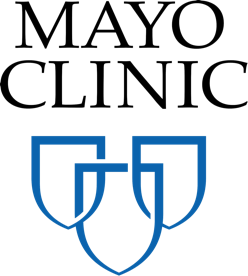 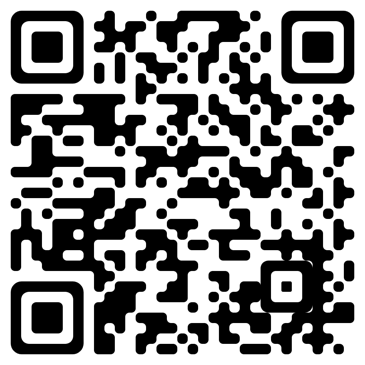 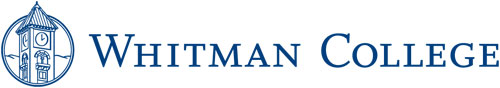 2024 Summer Undergraduate Research Fellowship (SURF) at Mayo ClinicIn 2019, Whitman College entered into a strategic partnership with Mayo Clinic to support students for a biomedical summer research experience at Mayo Clinic research centers. Students will have the opportunity to work on a range of research projects at any of the Mayo Clinic Research sites (Rochester MN, Jacksonville, FL, or Scottsdale, AZ). Potential research areas include Biochemistry and Molecular Biology, Metabolic Disease, Biomedical Engineering and Physiology, Clinical and Translational Science, Immunology, Molecular Pharmacology, Neuroscience, and Virology. Funding for Whitman’s participation in this program is provided by the Doctors Robert F. and Elizabeth M. Welty Student/Faculty Research Endowment. To learn more about previous Whitman-Mayo summer interns, please see: https://www.whitman.edu/newsroom/mayo-clinic-program.For Summer of 2024, one-to-two students will be funded by Whitman College to work in a laboratory at Mayo Clinic for 10 weeks as a member of the Mayo Summer Undergraduate Research Fellowship (SURF) program. As part of the SURF program, students will benefit from unique laboratory experiences, mentorship, weekly seminars, and a close community of fellow SURF students. The stipend for the program is $6,000. From this stipend, students are responsible for their own travel, housing and meals. The research program will run from May 28 through August 2, 2024. Students must be able to commit to the entire program. For more information about the Mayo SURF and to see work from past students, please visit: https://college.mayo.edu/academics/biomedical-research-training/summer-undergraduate-research-fellowship-surf/Deadline for submission of application: Tues, January 9, 2024Submit via email to Prof. Brit Moss (mossbl@whitman.edu)Application PrerequisitesWill have completed two or three years (i.e. rising Junior or Senior) at a U.S. college or university at the time SURF program beginsHave a GPA (grade point average) of at least 3.0 (on a 4.0 scale)Be seriously considering a biomedical research career as a PhD or MD-PhD (as opposed to practicing as a physician).Non-U.S. citizen applicants eligible: international students who are attending a U.S. college or university are eligible to apply.A complete application includes the following: Application Form (available on website linked to the QR code above!). Personal statement: a one-to-two-page description of your career goals, and the steps you have already taken to achieve those goals.Current unofficial transcript(s).Two letters of recommendation. At this initial stage of application review, you need only provide the names of two Whitman professors and/or research advisors. At least one of these recommenders should be a Whitman faculty member who has served as a lab instructor or research mentor in the sciences. If you have a research mentor from another institution, they may also serve as a second evaluator and you should include them as one of your two. I will contact your references directly to acquire their recommendation, and then if you are selected as a finalist your recommenders will be asked to write and submit a formal letter of recommendation.WHITMAN-MAYO CLINIC UNDERGRADUATE RESEARCH PROGRAMApplication Form
Applications must be submitted no later than Tues, January 9, 2024 (note, this is earlier than the deadline listed on Mayo’s website as our program requires some additional steps). Please send all application material to Prof. Brit Moss (mossbl@whitman.edu). For more information please visit: www.mayo.edu/mgs/surf.html Fellowships runs May 28 - August 2, 2024 (reminder: you must commit to participating for full duration)Applicant InformationName_______________________________________________________________________________ Current Address______________________________________________________________________ City______________________ State_____ Zip___________ Phone number____________________ Current email address ______________________________________________ DOB: ____________ Whitman College InformationYears attended_____________ Major_______________________________ Current GPA (must be at least 3.0 or above)______ Anticipated graduation date______________________________________________________________ Whitman References (see guidelines on previous page)1 ____________________________2 ____________________________Indicate below your first “1” choice (and second “2” choice if you have one) for the area of specialization you would like for a summer undergraduate research fellowship (for more information on these categories, please see: https://college.mayo.edu/academics/biomedical-research-training/phd-program/tracks/). Biochemistry and Molecular Biology – Rochester, MN _____Biochemistry and Molecular Biology – Jacksonville, FL _____Biochemistry and Molecular Biology – Scottsdale, AZ _____ Metabolic diseases – Scottsdale, AZ ____Biomedical Engineering and Physiology – Rochester, MN _____ Biomedical Engineering and Physiology – Scottsdale, AZ _____ Clinical and Translational Science – Rochester, MN_____ Clinical and Translational Science – Jacksonville, FL _____ Clinical and Translational Science – Scottsdale, AZ _____ Immunology – Rochester, MN_____ Immunology – Scottsdale, AZ _____ Molecular Pharmacology and Experimental Therapeutics – Rochester, MN ______ Molecular Pharmacology and Experimental Therapeutics – Jacksonville, FL _____ Molecular Pharmacology and Experimental Therapeutics – Scottsdale, AZ _____ Neuroscience – Rochester, MN_____ Neuroscience – Jacksonville, FL _____ Virology and Gene Therapy – Rochester, MN ______ Future Graduate Degree InterestThe Mayo SURF program is designed for individuals who plan to pursue careers in biomedical research by eventually  enrolling in a PhD degree or MD-PhD dual degree program. To better understand your career goals, please rank the future degree program (PhD, MD-PhD dual degree, MD, or other) that most interests you (1 = highest interest). 1. 2. 3.If other, please specify: